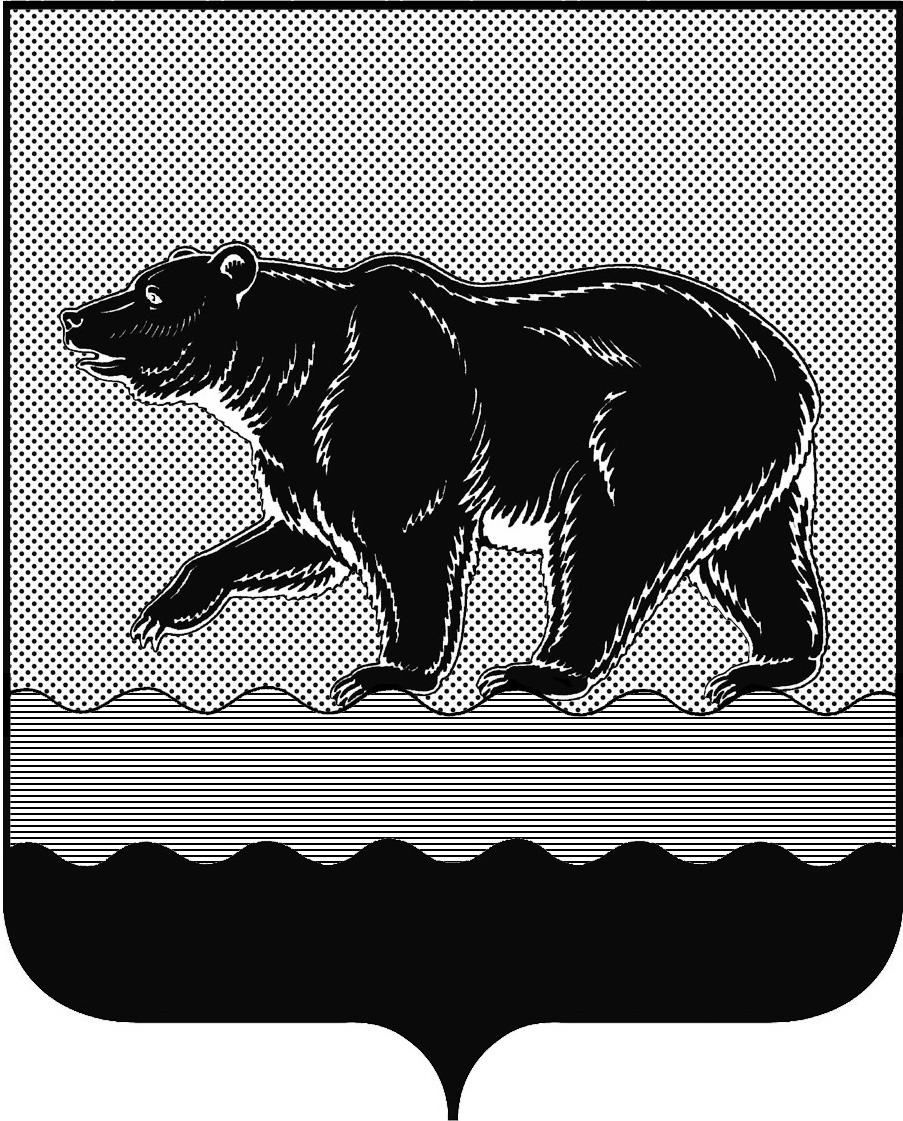 СЧЁТНАЯ ПАЛАТАГОРОДА НЕФТЕЮГАНСКА16 микрорайон, 23 дом, помещение 97, г. Нефтеюганск, 
Ханты-Мансийский автономный округ - Югра  (Тюменская область), 628301  тел./факс (3463) 20-30-55, 20-30-63 E-mail: sp-ugansk@mail.ruwww.admugansk.ruИнформация о работе за II квартал 2017 годаВ отчётном периоде Счётная палата, руководствуясь Бюджетным кодексом Российской Федерации, Федеральным законом Российской Федерации от 07.02.2011 № 6-ФЗ «Об общих принципах организации и деятельности контрольно-счетных органов субъектов Российской Федерации и муниципальных образований», Положением о Счётной палате, утверждённым решением Думы города Нефтеюганска от 27.09.2011 № 115-V, осуществляла муниципальный финансовый контроль в форме контрольных и экспертно-аналитических мероприятий. 1. Контрольная деятельностьВо втором квартале 2017 года проведено тринадцать контрольных мероприятий, а именно: 1.1. «Проверка законности, результативности (эффективности и экономности) использования средств бюджета города, направленных на реконструкцию и поставку оборудования по нежилому строению роддома» Контрольное мероприятие проведено в Департаменте градостроительства и земельных отношений администрации города Нефтеюганска, муниципальном казённом учреждении «Управление капитального строительства» (далее по тексту – МКУ «УКС», Учреждение).Проверяемый период деятельности 2012 год - март 2017 года.Проверенный объём средств составил 325 841 102 рубля, из них нарушений и недостатков выявлено на сумму 112 421 428 рублей 54 копейки.По результатам контрольного мероприятия в адрес Департамента градостроительства и земельных отношений администрации города Нефтеюганска, МКУ «УКС» направлены два акта, а также в МКУ «УКС» представление с рекомендациями. По объекту контрольного мероприятия - Департамент градостроительства и земельных отношений администрации города Нефтеюганска нарушений не установлено.По объекту контрольного мероприятия – МКУ «УКС» выявлены нарушения Бюджетного кодекса Российской Федерации, Градостроительного кодекса Российской Федерации, Инструкции по применению Плана счетов бюджетного учёта, утверждённой Приказом Министерства финансов Российской Федерации от 06.12.2010 № 162н (далее по тексту – Инструкция № 162н).В рамках контрольного мероприятия установлено нецелевое использование бюджетных средств МКУ «УКС» в сумме 1 790 195 рублей 06 копеек, выразившееся в принятии и оплате фактически не установленного оборудования, а также работ по его установке.МКУ «УКС» не соблюдался принцип эффективности использования бюджетных средств на сумму 3 419 642 рубля, например, оплачивались расходы за возведение временных зданий и сооружений, непредвиденные работы и затраты не подтверждённые документально.В нарушение абзаца 3 статьи 162, пункта 3 статьи 219 Бюджетного кодекса Российской Федерации МКУ «УКС» принимались бюджетные обязательства в отсутствии лимитов бюджетных обязательств на общую сумму 40 551 325 рублей 76 копеек.Учреждением затраты на поставку оборудования, инвентаря в сумме 49 748 335 рублей 10 копеек не учитывались на счёте 110631000 «Вложения 
в основные средства - иное движимое имущество учреждения».В нарушение пункта 7 статьи 52 Градостроительного кодекса Российской Федерации:-необоснованно приняты работы по наружным системам связи в сумме 58 420 рублей 62 копейки;-приобреталось оборудование по ценам и в количестве, которые отсутствуют в проектно-сметной документации в сумме 16 853 510 рублей.1.2. «Проверка соблюдения порядка управления и распоряжения имуществом, находящимся в муниципальной казне города Нефтеюганска»Контрольное мероприятие проведено в Департаменте муниципального имущества администрации города Нефтеюганска (далее по тексту – Департамент).Проверяемый период деятельности 2016 год.Проверенный объём средств составил 7 879 140 090 рублей 40 копеек, из них нарушений и недостатков выявлено на сумму 942 579 298 рублей 
68 копеек.По результатам контрольного мероприятия в Департамент направлены акт, представление с рекомендациями. Применены меры дисциплинарного воздействия к 2 должностным лицам.Имущество, принадлежащее на праве собственности городским 
и сельским поселениям, а также другим муниципальным образованиям, является муниципальной собственностью. От имени муниципального образования права собственника осуществляют органы местного самоуправления.    Средства местного бюджета и иное муниципальное имущество, 
не закреплённое за муниципальными предприятиями и учреждениями, составляют муниципальную казну соответствующего муниципального образования (пункты 1, 2, 3 статьи 215 Гражданского кодекса Российской Федерации).Решением Думы города Нефтеюганска от 23.06.2011 № 70-V утверждён Порядок управления и распоряжения муниципальной собственностью города Нефтеюганска (далее по тексту – решение Думы города Нефтеюганска от 23.06.2011 № 70-V).Решением Думы города Нефтеюганска от 23.06.2011 № 70-V определены полномочия Департамента в сфере управления муниципальным имуществом, в том числе по формированию муниципальной казны из муниципального имущества, не закреплённого за муниципальными предприятиями и муниципальными учреждениями, а также ведению реестра муниципального имущества.По результатам проверки установлены следующие основные нарушения и недостатки:1. В части формирования и ведения реестра муниципальной собственности (учёта имущества муниципальной казны).В соответствии с пунктом 3 статьи 4 решения Думы города Нефтеюганска от 23.06.2011 № 70-V под реестром понимается зафиксированная на магнитных и бумажных носителях муниципальная информационная система, представляющая собой совокупность построенных на единых принципах баз данных, содержащих перечни объектов муниципальной собственности и сведения о них. При несоответствии между сведениями на бумажных носителях и на электронных носителях, приоритет имеют сведения на бумажных носителях.Таким образом, ведение реестра муниципальной собственности на бумажном носителе носит обязательный характер, который должен отражать актуальную информацию о состоянии (наличии) муниципального имущества. На запрос Счётной палаты реестр муниципальной собственности Департаментом не предоставлен.Из письма  Департамента от 10.04.2017 № 2905/17-0 следует, что на момент проведения контрольного мероприятия отсутствовала возможность предоставления реестра, так как учёт муниципального имущества осуществлялся в программном комплексе автоматизации учёта земельных и имущественных отношений «SAUMI» (далее по тексту - программный комплекс «SAUMI»), а размер базы программного комплекса «SAUMI» превышал 11 гигабайт, что составляло верхний предел использования СУБД «Oracle», которая являлась основной составляющей программного комплекса. Таким образом, вносимая в программу информация частично не сохранялась, отсканированные документы не подгружались, отсутствовала возможность внесения изменений, выгрузки полной и достоверной информации из программного продукта.В нарушение Порядка ведения реестра, решения Думы города Нефтеюганска от 23.06.2011 № 70-V Департаментом не вёлся реестр на бумажном носителе.В связи с отсутствием реестра муниципальной собственности, проверить его ведение, а также установить информацию о составе имущества казны не представлялось возможным.2. В части организации и ведения бюджетного учёта имущества, находящегося в муниципальной казне города Нефтеюганска.В соответствии со статьёй 264.1 Бюджетного кодекса Российской Федерации бюджетному учёту подлежат финансовые и нефинансовые активы (в том числе имущество, составляющее государственную (муниципальную) казну) и обязательства Российской Федерации, субъектов Российской Федерации и муниципальных образований, а также операции, изменяющие указанные активы и обязательства.Бухгалтерский учёт имущества казны Департаментом вёлся в системе бухгалтерского учёта, с использованием программы «1С: Бухгалтерия».Недвижимые объекты имущества казны Департаментом учитывались на счёте 0 108 00 000 «Нефинансовые активы имущества казны».Данные регистров бухгалтерского учёта об объектах, составляющих муниципальную казну, должны сопоставляться с данными реестра муниципальной собственности.На момент проведения контрольного мероприятия в Департаменте отсутствовала техническая возможность выгрузки реестра муниципальной собственности. Вместе с тем, Департаментом письмами от 17.01.2017 № 400/17-0, 18.01.2017 № 476/17-0, от 19.01.2017 № 498/17-0 в адрес Счётной палаты предоставлялись выписки из реестра муниципальной собственности по жилым помещениям частично, а именно в количестве 1947 штук.В 2015 году Департаментом, по результатам контрольного мероприятия, проведённого Счётной палатой, запрашивалась в Едином государственном реестре прав на недвижимое имущество и сделок с ним (далее по тексту – ЕГРП) информация о наличии муниципальной собственности на объекты недвижимости (жилые помещения).Таким образом, в целях оценки достоверности и полноты учёта имущества муниципальной казны в части жилых помещений на счёте                0 108 00 000 «Нефинансовые активы имущества казны» Счётной палатой использовалась информация, позволяющая установить наличие или отсутствие права муниципальной собственности (выписки из ЕГРП, реестра муниципальной собственности).Также с указанной информацией сопоставлялись ответы Департамента и департамента жилищно-коммунального хозяйства администрации города Нефтеюганска (далее по тексту – ДЖКХ) об отчуждаемых жилых помещениях в 2015, 2016 годах. По результатам анализа предоставленной информации следует, что муниципальное имущество казны не учтено на счёте 0 108 00 000 «Нефинансовые активы имущества казны» в сумме 766 412 595 рублей 
41 копейка.Кроме того, согласно выпискам из ЕГРП за 2015 год 220 объектов недвижимого имущества, при наличии зарегистрированного права собственности, не учтены на счёте 0 108 00 000 «Нефинансовые активы имущества казны».3. В части учёта доходов от использования имущества казны. По состоянию на 31.12.2016 года Департаментом не отражались суммы дебиторской задолженности, образовавшейся в результате заключения договоров с предоставлением права рассрочки платежей (например, договоры купли-продажи (приватизация) 2016 года - 6 511 935 рублей 25 копеек).Начисление доходов на счёте 0 205 00 000 «Расчёты по доходам» производилось ежеквартально, а не ежемесячно.Департаментом не вёлся аналитический учёт расчётов по поступлениям доходов в разрезе видов доходов (поступлений) по плательщикам (группам плательщиков) и соответствующим им суммам расчётов.В годовой отчётности Департаментом отражалось свернутое дебетовое сальдо, при том, что отчёты «Состояние расчётов по аренде зданий», «Состояние расчётов по договорам купли-продажи» содержали сведения 
о наличии как дебетовых, так и кредитовых остатков по ряду контрагентов.4. В части соблюдения порядка распоряжения муниципальным имуществом.В нарушение Федерального закона Российской Федерации от 21.12.2001 № 178 «О приватизации государственного и муниципального имущества» 
в муниципальном образовании отсутствовали порядки планирования приватизации муниципального имущества, принятия решений об условиях приватизации муниципального имущества, оплаты имущества, находящегося в муниципальной собственности. Из вышеизложенного следует, что ввиду отсутствия реестра муниципальной собственности на бумажном носителе и недостоверного, неполного на электронном носителе, а также недостоверного бюджетного учёта, в муниципальном образовании отсутствовал источник информации, отражающий состояние муниципальной казны. Вместе с тем, Департаментом не проводилась инвентаризация имущества, находящегося в муниципальной казне, которая необходима для выявления фактического наличия имущества и сопоставления с данными бухгалтерского учёта.С учётом нарушений ведения бухгалтерского учёта на счёте 0 205 00 000 «Расчёты по доходам» определить достоверность и своевременность начисления и внесения платежей, а также правильность сумм задолженности не представлялось возможным. В Департаменте отсутствовала прозрачность и достоверность учёта 
о состоянии финансовых обязательств.Указанные факты являлись показателями низкого качества осуществления полномочий Департаментом в части:- организации учёта муниципального имущества, ведения реестра муниципальной собственности, организации контроля за сохранностью муниципального имущества;- осуществления учёта, анализа, начисления и контроля за своевременностью и полнотой поступления в бюджет города денежных средств от использования муниципального имущества;- разработки проектов муниципальных правовых актов.1.3.  Внешняя проверка годовой бюджетной отчётности главных администраторов бюджетных средствПроведена внешняя проверка бюджетной отчётности за 2016 год 11 главных администраторов бюджетных средств, подготовлено 11 актов.В ходе проверки бюджетной отчётности главных администраторов бюджетных средств за 2016 год установлены нарушения Инструкции о порядке составления и представления годовой, квартальной и месячной отчётности об исполнении бюджетов бюджетной системы Российской Федерации, утверждённой приказом Минфина от 28.12.2010 № 191н.	Департаментом жилищно-коммунального хозяйства администрации города Нефтеюганска по счёту бюджетного учёта 020500000 «Расчёты по доходам» не отражалась сумма начисленной дебиторской задолженности по поступлениям платы за социальный и коммерческий найм жилья. Департаментом муниципального имущества администрации города Нефтеюганска в предоставленной бюджетной отчётности по операциям, связанным с реализацией имущества по договорам купли-продажи имущества, предусматривающих рассрочку платежа, на счёте 205.71 «Расчёты по доходам от операций с основными средствами» отражалась сумма начислений, приходящихся только на отчётный период. Тогда как в составе долгосрочной дебиторской задолженности данная задолженность не отражалась.Подробная информация о результатах контрольных мероприятий размещается на официальном сайте органов местного самоуправления города Нефтеюганска. 2. Экспертно-аналитическая деятельностьЭкспертно-аналитическая деятельность, на основании которой реализуется функция предварительного контроля, является наиболее важным направлением в работе Счётной палаты, так как на этом этапе удаётся предупредить и пресечь бюджетные нарушения в процессе исполнения бюджета. Во втором квартале Счётной палатой проведены:-экспертизы проектов решения Думы города «О внесении изменений в решение Думы города Нефтеюганска от 21.12.2016 № 58-VI «О бюджете города Нефтеюганска на 2017 год и плановый период 2018 и 2019 годов»;-внешняя проверка отчёта об исполнении бюджета города за 2016 год;-оперативный отчёт о ходе исполнения бюджета города Нефтеюганска за 1 квартал 2017 года;-экспертизы проектов изменений в муниципальные программы города Нефтеюганска;-экспертизы проектов муниципальных правовых актов в части, касающейся расходных обязательств муниципального образования;-аудит в сфере закупок при организации летнего отдыха в пришкольных лагерях.По результатам проведения экспертиз предотвращено:- нецелевое использование бюджетных средств в общей сумме 4 147 631 рубль:бюджетные средства на проведение капитальных ремонтов предусматривались по виду расходов 244 «Прочая закупка товаров, работ и услуг для обеспечения государственных (муниципальных) нужд» необходимо по виду расходов 243 «Закупка товаров, работ, услуг в целях капитального ремонта государственного (муниципального) имущества» (заключение на проект решения Думы города «О внесении изменений в решение Думы города Нефтеюганска от 21.12.2016 № 58-VI «О бюджете города Нефтеюганска на 2017 год и плановый период 2018 и 2019 годов» от 23.05.2016 № 260, оперативный отчёт о ходе исполнения бюджета города Нефтеюганска по итогам 1 квартала 2017 года от 26.05.2017 № 265);направление расходования бюджетных средств, указанное в финансово-экономическом обосновании, не соответствовало цели оказания финансовой помощи (заключение на проект изменений в муниципальную программу города Нефтеюганска «Развитие физической культуры и спорта в городе Нефтеюганске на 2014-2020 годы» от 22.05.2017 № 257);бюджетные средства предусмотрены на выполнение работ по монтажу вводного перекидного устройства, при этом локальный сметный расчёт содержал работы, относящиеся к видам работ капитального ремонта (заключение на проект изменений в муниципальную программу города Нефтеюганска «Развитие жилищно-коммунального комплекса в городе Нефтеюганске в 2014-2020 годах» от 26.06.2017 № 311);- неэффективное (неэкономное) использование бюджетных средств, планируемых к выделению:на оплату коммунальных услуг помещений нежилого строения роддома, так как расходы за использование энергоресурсов до передачи объекта в эксплуатацию должны осуществляться за счёт подрядчика (заключение на проект изменений в муниципальную программу города Нефтеюганска «Управление муниципальным имуществом города Нефтеюганска на 2014-2020 годы» от 23.06.2017 № 310);на негосударственную экспертизу сметной документации, которая не проводится в отношении разделов проектной документации, подготовленных для проведения капитального ремонта объектов капитального строительства (заключение на проект изменений в муниципальную программу города Нефтеюганска «Развитие жилищно-коммунального комплекса в городе Нефтеюганске в 2014-2020 годах» от 19.05.2017 № 253).2.1. Экспертиза проекта решения Думы города «О внесении изменений в решение Думы города Нефтеюганска от 21.12.2016 № 58-VI«О бюджете города Нефтеюганска на 2017 год и плановый период 2018 и 2019 годов»В отчётном периоде подготовлено 2 заключения на проекты решений Думы города «О внесении изменений в решение Думы города Нефтеюганска от 21.12.2016 № 58-VI «О бюджете города Нефтеюганска на 2017 год и плановый период 2018 и 2019 годов». Сформулировано 8 замечаний, дано 10 рекомендаций, которые учтены главными распорядителями бюджетных средств в полном объёме.2.2. Внешняя проверка отчёта об исполнении бюджетагорода за 2016 годНа основании проведённой внешней проверки годового отчёта об исполнении бюджета города Нефтеюганска и годовой бюджетной отчётности главных администраторов бюджетных средств подготовлено заключение, в котором сформулировано 2 замечания, дано 7 рекомендаций.2.3. Оперативный отчёт о ходе исполнения бюджета города Нефтеюганска за 1 квартал 2017 годаПо результатам экспертно-аналитического мероприятия сформулировано 2 замечания, дано 8 рекомендаций. Главными распорядителями бюджетных средств рекомендации учтены.В соответствии с пунктом 5 статьи 217 Бюджетного кодекса Российской Федерации утверждённые показатели сводной бюджетной росписи по расходам доводятся до главных распорядителей бюджетных средств до начала очередного финансового года.Разделом IV «Доведение показателей сводной бюджетной росписи и лимитов бюджетных обязательств до главных распорядителей (главных администраторов источников финансирования)» Порядка составления и ведения сводной бюджетной росписи бюджета города Нефтеюганска и бюджетных росписей главных распорядителей средств бюджета города Нефтеюганска (главных администраторов источников финансирования дефицита бюджета города Нефтеюганска) и лимитов бюджетных обязательств города Нефтеюганска, являющегося приложением к приказу от 21.12.2015     № 96, установлен механизм доведения показателей сводной бюджетной росписи и лимитов бюджетных обязательств до главных распорядителей (главных администраторов источников финансирования).В нарушение вышеуказанного, по коду вида расходов 414 «Бюджетные инвестиции в объекты капитального строительства государственной (муниципальной) собственности» в 4 уведомлениях отсутствовала детализация в разрезе по каждому объекту.При проверке правильности оформления документов установлены технические ошибки при оформлении справок об изменении показателей сводной бюджетной росписи расходов, а также лимитов бюджетных обязательств.2.4. Экспертизы проектов изменений в муниципальные программы города НефтеюганскаПодготовлено 20 заключений на проекты изменений в муниципальные программы города Нефтеюганска. Сформулировано 36 замечаний, по которым подготовлено 35 рекомендаций, из них 29 рекомендаций были приняты к исполнению ответственными исполнителями муниципальных программ.При проведении экспертизы проектов изменений в муниципальные программы города Нефтеюганска выявлены следующие основные недостатки, а именно: не корректировались целевые показатели муниципальной программы при изменении объёма бюджетных ассигнований по отдельному программному мероприятию;финансовые показатели проектов изменений в муниципальные программы не соответствовали финансово-экономическим обоснованиям;отсутствовала согласованность информации при внесении изменений в муниципальные программы, например, планируемое мероприятие не соответствовало названию, а также характеристике основного мероприятия муниципальной программы.Счётной палатой указывалось на необходимость доработки проектов изменений в муниципальные программы города Нефтеюганска и финансово-экономических обоснований к программным мероприятиям.2.5. Экспертизы проектов муниципальных правовых актов, в части, касающейся расходных обязательств муниципального образованияВо втором квартале 2017 года проведено 10 экспертиз проектов муниципальных правовых актов, сформулировано 69 замечаний, дано 68 предложений, из них 53 рекомендации были приняты к исполнению ответственными исполнителями. По-прежнему устанавливались случаи не соответствия проектов муниципальных правовых актов, регулирующих предоставление субсидий юридическим лицам, индивидуальным предпринимателям, а также физическим лицам, общим требованиям, установленным Постановлением Правительства Российской Федерации.В проекте постановления администрации города Нефтеюганска 
«О нормах расходов на организацию и проведение физкультурных и спортивных мероприятий, обеспечение участников города Нефтеюганска в муниципальных, региональных, межрегиональных и всероссийских мероприятиях, включённых в муниципальные программы города» предусматривались расходы за счёт средств местного бюджета на государственное полномочие, а именно организацию и проведение физкультурных и спортивных мероприятий регионального, межрегионального, всероссийского, международного уровней. Кроме того, Счётной палатой проведён анализ стоимости работ и услуг по содержанию земель общего пользования. По результатам проведённой работы установлено, что неправильное применение нормативной численности, норм времени в зимний и летний периоды, арифметических ошибок, необоснованного включения 40% премии, рентабельности, спецодежды, инвентаря, задвоения стоимости приготовления противогололёдных материалов, а также завышения площади убираемых территорий приведёт к излишнему расходованию бюджетных средств по содержанию земель общего пользования в общей сумме 118 424 683 рубля 84 копейки. 2.6. Аудит в сфере закупок при организации летнего отдыха в пришкольных лагеряхИсследуемый период 2016 год.Общий объём проверенных средств составил 13 015 750 рублей 
25 копеек.Анализировались и оценивались результаты закупок, достижение целей, определённых статьёй 13 Федерального закона от 05.04.2013 № 44-ФЗ «О контрактной системе в сфере закупок товаров, работ, услуг для обеспечения государственных и муниципальных нужд» (далее по тексту – Закон № 44-ФЗ). Объектами аудита являлись двенадцать образовательных учреждений города МБОУ «Лицей № 1», МБОУ «СОШ № 3», МБОУ «СОКШ № 4», МБОУ «СОШ № 6», МБОУ «СОШ № 7», МБОУ «СОШ № 8», МБОУ «СОШ № 9», МБОУ «СОШ № 13», МБОУ «СОШ № 14», МБОУ «Прогимназия «Сообщество», МБУ ДО «Центр дополнительного образования «Поиск», МБУ ДО «ДДТ» (далее по тексту - Заказчики).Закупки, осуществлённые Заказчиками, направлялись на достижение цели – организацию отдыха и оздоровления детей в каникулярное время на базе образовательных организаций в летний период 2016 года.Вместе с тем, Заказчиками при реализации мероприятия, предусмотренного муниципальной программой «Развитие образования и молодёжной политики в городе Нефтеюганске на 2014-2020 годы», осуществлены нецелесообразные расходы бюджетных средств в сумме 190 953 рубля 25 копеек, выразившиеся в заключении договоров на дополнительный медицинский осмотр в отсутствие его необходимости. Выявлены нарушения Закона № 44-ФЗ, Постановления Правительства Российской Федерации от 28.11.2013 № 1093 «О порядке подготовки и размещения в единой информационной системе в сфере закупок отчёта об исполнении государственного (муниципального) контракта и (или) о результатах отдельного этапа его исполнения», Постановления Правительства Российской Федерации от 28.11.2013 № 1084 «О порядке ведения реестра контрактов, заключенных заказчиками, и реестра контрактов, содержащего сведения, составляющие государственную тайну», которые выражались в следующем.МБОУ «СОШ № 3», МБОУ «СОКШ № 4» в информации о заключенном контракте (его изменении) опубликовывались недостоверные сведения.МБОУ «СОШ № 7», МБОУ «СОШ № 8», МБОУ «СОШ № 13», МБУ ДО «Центр дополнительного образования «Поиск», МБУ ДО «ДДТ» 
в информации об исполнении контракта указывалась недостоверная информация о сумме исполнения контракта и реквизитах платёжных документов. МБОУ «Лицей № 1» в информацию об исполнении контракта не включена информация (реквизиты) о платёжных документах за оказанные услуги.МБОУ «СОШ № 6», МБОУ «СОШ № 7», МБОУ «СОШ № 8», МБОУ «СОШ № 13», МБОУ «СОШ № 14», МБУ ДО «Центр дополнительного образования «Поиск», МБУ ДО «ДДТ» в сведения об исполнении контракта не включены реквизиты актов оказанных услуг.МБОУ «СОШ № 3», МБОУ «СОШ № 13», МБОУ «СОШ № 14», МБОУ «Прогимназия «Сообщество», МБУ ДО «Центр дополнительного образования «Поиск» на официальном сайте в реестре контрактов сведения о заключении, исполнении контрактов опубликовывались с нарушением сроков.МБОУ «Лицей № 1», МБОУ «СОШ № 8», МБОУ «СОШ № 13», МБОУ «СОШ № 14», МБОУ «Прогимназия «Сообщество», МБУ ДО «Центр дополнительного образования «Поиск» отчёты об исполнении муниципальных контрактов на оказание услуг по организации питания детей в каникулярное время Заказчиками размещены с нарушением сроков.МБОУ «СОШ № 3», МБОУ «СОКШ № 4», МБОУ «СОШ № 9», МБОУ «СОШ № 14», МБОУ «Прогимназия «Сообщество», МБУ ДО «ДДТ» нарушались условия контрактов, а именно денежные средства по обеспечению исполнения контрактов возвращались Исполнителям с нарушением установленных сроков.МБОУ «СОКШ № 4», МБОУ «СОШ № 7», МБОУ «СОШ № 8» нарушены условия оплаты гражданско-правовых договоров.По результатам экспертно-аналитического мероприятия Счётной палатой направлены рекомендации главному распорядителю бюджетных средств, а также объектам аудита.По итогам рассмотрения заключения к пяти специалистам образовательных учреждений применены меры дисциплинарного взыскания в виде замечания.Во втором квартале 2017 года судом рассмотрено 5 протоколов об административных правонарушениях, составивших инспекторами Счётной палаты, в отношении должностных лиц, допустивших нарушения бюджетного законодательства. Общая сумма назначенных судом штрафов составила 70 000 рублей.3. Контроль в сфере закупокСчётной палатой во втором квартале 2017 года осуществлялось согласование заключения контрактов с единственным поставщиком (подрядчиком, исполнителем) по пункту 25 части 1 статьи 93 Закона № 44-ФЗ. Всего в отчётном периоде поступило 3 обращения о заключении контрактов с единственным поставщиком (подрядчиком, исполнителем). Обращения рассмотрены, в том числе на предмет соответствия проведённых процедур определения поставщика (подрядчика, исполнителя) действующему законодательству о контрактной системе в сфере закупок, 
принято 3 решения о согласовании заключения контрактов на общую сумму 10 728 385 рублей.4. Информационная деятельностьИнформационная деятельность регламентирована статьёй 19 Федерального закона от 07.02.2011 № 6-ФЗ «Об общих принципах организации и деятельности контрольно-счётных органов субъектов Российской Федерации и муниципальных образований», Положением 
о Счётной палате. В отчётном периоде на официальном сайте органов местного самоуправления города Нефтеюганска размещён 21 материал. Председатель                                                           		           С.А. Гичкина